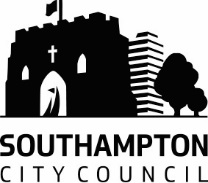 Allotments – Notice to surrender a plot
Privacy notice
Southampton City Council is collecting this information in order to perform this service or function, and if further information is needed in order to do so, you may be contacted using the details provided.In performing this service, the Council may share your information with other organisations or departments, but only when it is satisfied that it is necessary to perform a public task, or to exercise its statutory duties to do so.The council may also share your personal information for the purposes of the prevention, investigation, detection, or prosecution of criminal offences, but will not share your personal information, or use it for this, or any other purpose, unless provided for by law.Further information about the council’s handling of your personal data is available in our privacy policy.Name……………………………………………………………. Address………………………………………………………….Plot no……………….at………………………….AllotmentsI wish to give up my tenancy of the above plot as from: Date……………………………………………………...Tenant’s signature……………………………………….. Date…………………………………………………………….Once completed, please email this to us at allotments@southampton.gov.uk